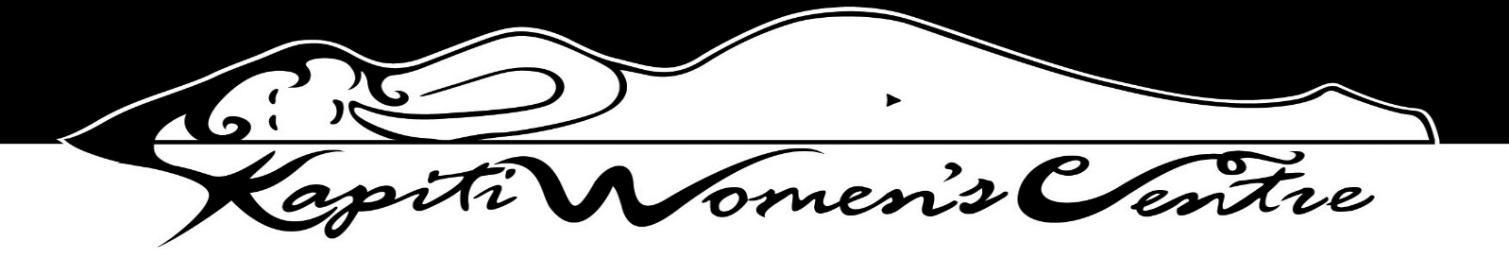 2016 Community Organisations that can helpKapiti Women’s Refuge				Emergency and Crisis Line:		0800 733 843 The office will be closed from 23rd December and reopens on 9th January 2016 Crisis line and support worker available throughout the holiday period Age Concern										04 298 8879The Kapiti office will be closed from 22nd December and reopens on 16th January 2017	Alcohol & Drug Helpline									0800 787 797 Available 24 hours a day including statutory holidaysAtareira – Mental Health Support for Families							04 499 1049The Kapiti office will be closed from 20th December and reopens on 4th January 2017Citizen’s Advice Bureau									04 298 4944The office will be closed from 18th December and reopens on 16th January 2017Depression Support Line									0800 111 757Available 24 hours a day including statutory holidaysGambling Helpline										0800 654 655Available 24 hours a day including statutory holidaysFoodbank											04 298 1907The office will be closed from 23rd December and reopens on 16th January 2017.	If you need assistance leave a message - there will be daily checks for emergency calls.Help Foundation  	(Wellington Sexual Abuse Centre)					04 499 7532	The office will be closed from 23rd December and reopens on 9th January 2017			Support line:	The support line will be staffed throughout the holidays – 24/7		Healthline											0800 611 116Available 24 hours a day including statutory holidaysKapiti Living Without Violence								04 298 1404	The office will be closed from 22nd December and reopens on 9th January 2017Kapiti Youth Support The office will be closed from 23rd December and reopens on 9th January 2016 Lifeline NZ											0800 543 354Available 24 hours a day including statutory holidays – keep calling until you get someone Pregnancy Counselling Service								0800 773 462Available 24 hours a day including statutory holidaysSamaritans										0800 726 666/04 298 2122 Available 24 hours a day including statutory holidaysShine – Confidential Domestic Abuse Helpline						0508 744 633	Available 9.00 am – 11.00 pm including statutory holidaysSIDS - Cot Death										0800 16 44 55Available 24 hours a day including statutory holidaysYouth Help Line										0800 376 633Available 24 hours a day including statutory holidays					Free text 234Warmline – mental Health Peer Support Line 							0800 200 207Tues – Sunday 7.00pm to 1.00am Whitireia Community Law Centre								04 237 6811	The office will be closed from 23rd December and reopens on 16th January 2017Wellington Independent Rape Crisis Centre							04 801 8973	The office will be closed from 28th December and reopens 9th January 2017	Crisis support helpline – Available 24 hours a day including statutory holidays. For information on other community and family services www.familyservices.govt.nzIn the event of a mental health emergency please call Te Haika on 0800 745 47